بسمه تعالی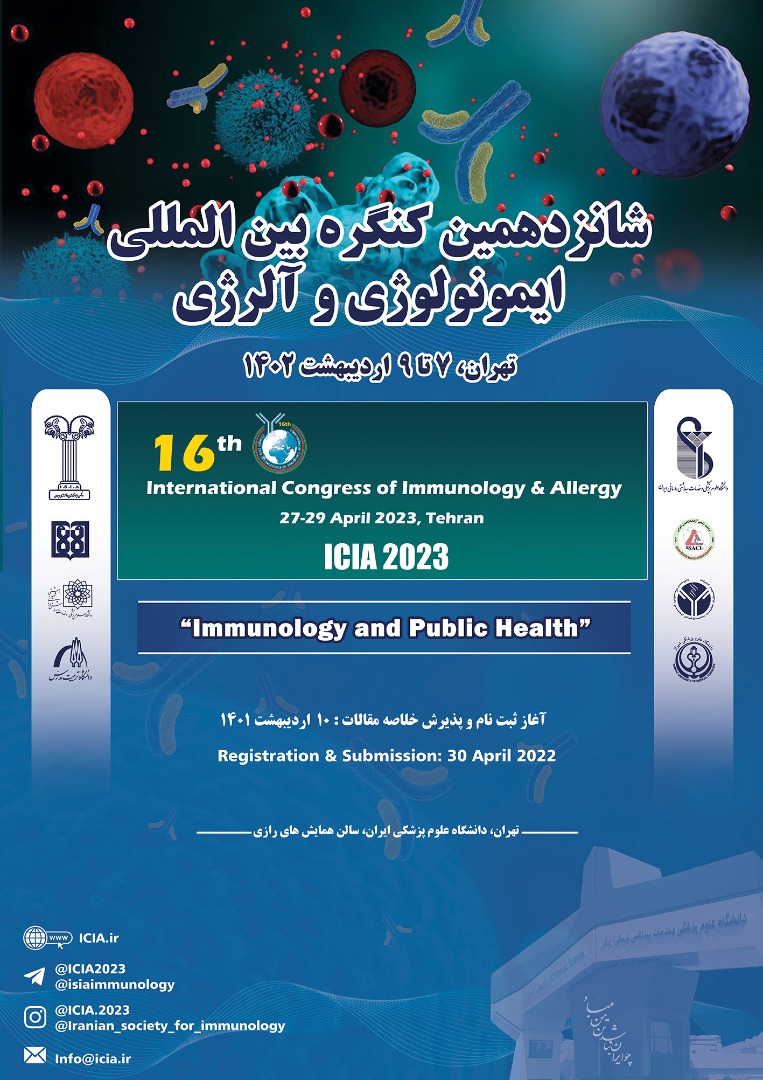 عنوان کارگاه به فارسیعنوان کارگاه به انگلیسیاطلاعاتبرگزار کننده کارگاهنام و نام خانوادگیاطلاعاتبرگزار کننده کارگاهمدرک تحصیلیاطلاعاتبرگزار کننده کارگاهرتبه علمیاطلاعاتبرگزار کننده کارگاهنام دانشگاهاطلاعاتبرگزار کننده کارگاهشماره تلفن همراهاطلاعاتبرگزار کننده کارگاهآدرس الکترونیکیمدرس یا مدرسین کارگاهمدت زمان کارگاههزینه پیشنهادی برای شرکت کنندگاننحوه برگزاری کارگاه (حضوری،مجازی یا ضبط شده)تعداد افراد شرکت کننده (حداقل و حداکثر)مخاطبین کارگاهسرفصل های مورد تدریساهداف برگزاری کارگاهامکانات مورد نیاز برای برگزاری کارگاهمحل پیشنهادی برای برگزاری کارگاه